PRESSEINFORMATIONNr. 121/FY2014, März 2015Fit für das hochauflösende DVB-TPanasonic rüstet neue VIERA 4K-Modelle mit DVB-T2 kompatiblen Empfangsteilen ausDiesen Pressetext und Pressefotos (downloadfähig mit 300 dpi) finden Sie unter www.panasonic.com/de/corporate/presse.html Hamburg, März 2015 – Ein Zehntel aller deutschen TV-Haushalte empfängt sein Fernsehprogramm mit DVB-T, dem digitalen Fernsehen über Antenne. Ab dem kommenden Jahr wird die Technik erneuert. DVB-T2 ermöglicht es den rund 3,9 Millionen Haushalten dann auch, Fernsehen in Full-HD über Haus- und Zimmerantennen zu empfangen. Voraussetzung für diesen Mehrwert sind allerdings Empfangsgeräte, die DVB-T2 mit HEVC unterstützen. Alte Empfangsgeräte werden auch weiterhin nur vergleichsweise unscharfe Bilder liefern.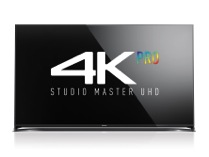 Panasonic integriert die DVB-T2 Technologie in ausgewählte Fernsehgeräte und sorgt mit dieser Ausstattung für den begehrten HDTV Empfang. Bei allen neuen VIERA Flachbildfernsehern mit 4K-Auflösung (ab Modellserie CXW684 aufwärts) sind die HD Triple Tuner bereits jetzt für die zukünftige Technik vorbereitet – und das ganz ohne externe Receiver. Die TVs empfangen alle Signalarten aus dem Kabelnetz, von der Satellitenschüssel sowie der Haus- oder Zimmerantenne. Armando Romagnolo, Marketing Director Consumer Electronics bei Panasonic Deutschland, sagt dazu: „Wir freuen uns, unseren Kunden bereits heute die Technik von morgen bieten zu können. Als Innovationsführer sind wir stolz, als einer der ersten TV Hersteller die neue Technologie in unsere Fernseher verbaut zu haben. Somit können unsere Kunden in Zukunft ohne eine zusätzliche Box Full HD TV über DVB-T2 empfangen.“Folgende 2015 VIERA-Serien unterstützen  bereits DVB-T2 mit HEVC:XW944 AXW904CRW854CXW804CXW754CRW734CXW704CXW684Über Panasonic:Die Panasonic Corporation gehört zu den weltweit führenden Unternehmen in der Entwicklung und Produktion elektronischer Technologien und Lösungen für Kunden in den Geschäftsfeldern Residential, Non-Residential, Mobility und Personal Applications. Seit der Gründung im Jahr 1918 expandierte Panasonic weltweit und unterhält inzwischen über 500 Konzernunternehmen auf der ganzen Welt. Im abgelaufenen Geschäftsjahr (Ende 31. März 2014) erzielte das Unternehmen einen konsolidierten Netto-Umsatz von 7,74 Billionen Yen/57,74 Milliarden EUR. Panasonic hat den Anspruch, durch Innovationen über die Grenzen der einzelnen Geschäftsfelder hinweg Mehrwerte für den Alltag und die Umwelt seiner Kunden zu schaffen. Weitere Informationen über das Unternehmen sowie die Marke Panasonic finden Sie unter www.panasonic.net.Weitere Informationen:Panasonic DeutschlandEine Division der Panasonic Marketing Europe GmbHWinsbergring 1522525 HamburgAnsprechpartner für Presseanfragen:
Michael Langbehn
Tel.: 040 / 8549-0 
E-Mail: presse.kontakt@eu.panasonic.com 